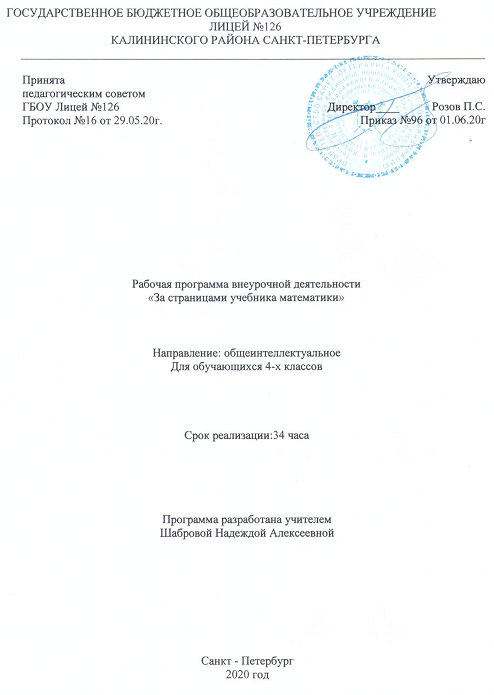 1.Пояснительная записка.Рабочая программа внеурочной деятельности разрабатывается на основании Федерального Закона РФ от 29.12.2012 г. №273-ФЗ «Об образовании в Российской Федерации».Рабочая программа по математике для 4-абвгд е классов разработана в соответствии с:Федеральным базисным учебным планом, утвержденным приказом Министерства образования Российской Федерации от 09.03.2004 №1312;Федеральным государственным образовательным стандартом начального общего образования, утвержденным приказом Министерства образования и науки РФ от 06.10.2009 №373;Постановлением главного государственного санитарного врача от 29.12.2010 №189 (ред. от 24.11.2015) «Об утверждении СанПин 2.4.2 2821-10 «Санитарно-эпидемиологические требования к условиям и организации обучения в общеобразовательных учреждения»;Инструктивно-методическим письмом Комитета по образованию от 21.05.2015 № 03-20-2057/15-0-0 «Об организации внеурочной деятельности при реализации федеральных государственных образовательных стандартов начального общего и основного общего образования в образовательных организациях Санкт - Петербурга"; Инструктивно-методическим письмом Комитета по образованию Санкт -Петербурга №03-28-3775/20-0-0 от 23.04.2020 «О формировании учебных планов образовательных организаций Санкт - Петербурга, реализующих основные общеобразовательные программы, на 2020-2021 учебный год»Учебным планом внеурочной деятельности ГБОУ Лицей №126 Калининского района Санкт -Петербурга на 2020-2021 учебный год.1.2. Место в учебном плане:По учебному плану ГБОУ Лицей №126 на курс внеурочной деятельности " За страницами учебника математики" отводится по 1 часу в неделю, всего 34 часа (34 недели) 1.3. Цель и задачи программыЦель: Формирование логического мышления посредством освоения основ содержания математической деятельности.Задачи:Способствовать воспитанию интерес к предмету через занимательные упражнения.Расширять кругозор обучающихся в различных областях элементарной математики.Развивать коммуникативные умения младших школьников с применением коллективных форм организации занятий и использованием современных средств обучения.Способствовать формированию познавательных универсальных учебных действий, обучить методике выполнения логический заданий.Формировать элементы логической и алгоритмической грамотности. Научить анализировать представленный объект невысокой степени сложности, мысленно расчленяя его на основные составные части, уметь делать доступные выводы и обобщения, обосновывать собственные мысли.1.4. Ожидаемые результаты:Личностными результатами изучения курса «За страницами учебника математики» являются:Развитие любознательности, сообразительности при выполнении разнообразных заданий проблемного и эвристического характера.Развитие внимательности, настойчивости, целеустремленности, умения преодолевать трудности – качеств весьма важных в практической деятельности любого человека.Воспитание чувства справедливости, ответственности. Овладение способами исследовательской деятельности.Развитие самостоятельности суждений, независимости и нестандартности мышления.Формирование устойчивой учебно-познавательной мотивации учения.Метапредметными результатами изучения курса являются формирование следующих универсальных учебных действий (УУД). Познавательные УУД:Ориентироваться в своей системе знаний: отличать новое от уже известного с помощью учителя. Делать предварительный отбор источников информации: ориентироваться в печатном источнике (на развороте, в оглавлении, в словаре).Добывать новые знания: находить ответы на вопросы, используя источник, свой жизненный опыт и информацию, полученную от учителя. Перерабатывать полученную информацию: делать выводы в результате совместной работы всей группы.Перерабатывать полученную информацию: сравнивать и группировать такие математические объекты, как числа, числовые выражения, равенства, неравенства, плоские геометрические фигуры.Преобразовывать информацию из одной формы в другую: составлять математические рассказы и задачи на основе простейших математических моделей (предметных, рисунков, схематических рисунков, схем); находить и формулировать решение задачи с помощью простейших моделей (предметных, рисунков, схематических рисунков, схем).Регулятивные УУД:Самостоятельно формулировать цели занятия после предварительного обсуждения. Учиться совместно с учителем обнаруживать и формулировать учебную проблему. Составлять план решения проблемы (задачи) совместно с учителем. Работая по плану, сверять свои действия с целью и, при необходимости, исправлять ошибки с помощью учителя. Средством формирования этих действий служит технология проблемного диалога на этапе изучения нового материала.В диалоге с учителем учиться вырабатывать критерии оценки и определять степень успешности выполнения своей работы и работы всех, исходя из имеющихся критериев. Средством формирования этих действий служит технология оценивания образовательных достижений (учебных успехов).Коммуникативные УУД:Донести свою позицию до других: оформлять свои мысли в устной и письменной речи с учётом своих учебных и жизненных речевых ситуаций. Донести свою позицию до других: высказывать свою точку зрения и пытаться её обосновать, приводя аргументы. Слушать других, пытаться принимать другую точку зрения, быть готовым изменить свою точку зрения. Средством формирования этих действий служит технология проблемного диалога (побуждающий и подводящий диалог).Читать вслух и про себя тексты учебников и при этом: вести «диалог с автором» (прогнозировать будущее чтение; ставить вопросы к тексту и искать ответы; проверять себя); отделять новое от известного; выделять главное; составлять план. Средством формирования этих действий служит технология продуктивного чтения.Договариваться с людьми: выполняя различные роли в группе, сотрудничать в совместном решении проблемы (задачи). Учиться уважительно относиться к позиции другого, пытаться договариваться. Средством формирования этих действий служит работа в малых группах.Предметныеумения складывать и вычитать в пределах 100000000,таблица умножения многозначных чисел и соответствующие случаи деления;правильно выполнять арифметические действия;умение рассуждать логически грамотно;знание чисел от 1 до 1000, чисел-великанов (миллион и др.), их последовательность;умение анализировать текст задачи: ориентироваться, выделять условие и вопрос, данные и искомые числа(величины);умение выбирать необходимую информацию, содержащую в тексте задачи, на рисунке или в таблице, для ответа на заданные вопросы.1.5 Технологии используемые на занятиях Формы организации образовательного процесса, которые определяются содержанием и методикой реализации программы и режим занятий.Групповые (работа в больших и малых группах) и индивидуальные.Виды деятельности:- теоретические (рассказ, сообщение, беседа, объяснение);- практические (тематические конкурсы, олимпиады, математические игры, математический турнир, выполнение тестов, составление ребусов, творческие задания, аукцион знаний, КВНы, подготовка сообщений, выполнение проектов, работа с конструкторами).Интерес учащихся поддерживается внесением творческого элемента в занятия (самостоятельное составление кроссвордов, шарад, ребусов), проведением практических занятий с элементами игр и игровых элементов, использованием дидактических и раздаточных материалов, пословиц и поговорок, рифмовок, ребусов, кроссвордов, головоломок, сказок. 1.6 Система и формы оценки достижения планируемых результатов.Так как мы оцениваем метапредметные и личностные результаты, формируемые в рамках данной программы, оценка должна строиться на общих подходах по оценке данных результатов, заявленных во ФГОС:1) обеспечивать оценку динамики индивидуальных достижений, обучающихся в процессе освоения основной общеобразовательной программы начального общего образования (Портфолио);2) предусматривать использование разнообразных методов и форм, взаимно дополняющих друг друга (стандартизированные письменные и устные работы, проекты, практические работы, творческие работы, самоанализ и самооценка, наблюдения, испытания (тесты) и иное)…Внеурочная деятельность может стать пространством формирования самооценки учащихся, где критериями оценки становятся достижения ученика в контексте заявленных в программе результатов, оцениваться могут отдельные события и достижения по программе в целом.Таблица - форма оценки достижения планируемых результатов 2. Содержание программыЧисла. Арифметические действия. Величины (9ч)Числа от 1 до 100000000. Решение и составление ребусов, содержащих числа. Сложение и вычитание чисел в пределах 100000000. Таблица умножения однозначных чисел и соответствующие случаи деления. Внетабличное умножение и деление. Письменные приемы вычисления.. Числовые головоломки: соединение чисел знаками действия так, чтобы в ответе получилось заданное число и др. Поиск нескольких решений. Восстановление примеров: поиск цифры, которая скрыта. Последовательность выполнения арифметических действий: отгадывание задуманных чисел.Заполнение числовых кроссвордов Числовой палиндром: число, которое читается одинаково слева направо и справа налево.Поиск и чтение слов, связанных с математикой (в таблице, ходом шахматного коня и др.).Мир занимательных задач (15ч)Задачи, допускающие несколько способов решения. Задачи с недостаточными, некорректными данными, с избыточным составом условия. Последовательность «шагов» (алгоритм) решения задачи.Задачи, имеющие несколько решений. Обратные задачи и задания. Ориентировка в тексте задачи, выделение условия и вопроса, данных и искомых чисел (величин). Выбор необходимой информации, содержащейся в тексте задачи, на рисунке или в таблице, для ответа на заданные вопросы.Старинные задачи. Логические задачи. Задачи на переливание. Составление аналогичных задач и заданий.Нестандартные задачи. Использование знаково-символических средств для моделирования ситуаций, описанных в задачах.Задачи, решаемые способом перебора. «Открытые» задачи и задания.Задачи и задания по проверке готовых решений, в том числе и неверных. Анализ и оценка готовых решений задачи, выбор верных решений.Задачи на доказательство, например, найти цифровое значение букв в условной записи: СМЕХ + ГРОМ = ГРЕМИ и др. Обоснование выполняемых и выполненных действий.Решение олимпиадных задач международного конкурса «Кенгуру». Воспроизведение способа решения задачи. Выбор наиболее эффективных способов решения.Геометрическая мозаика (10ч)Пространственные представления. Понятия «влево», «вправо», «вверх», «вниз». Маршрут передвижения. Точка начала движения; число, стрелка 1→ 1↓,указывающие направление движения. Проведение линии по заданному маршруту(алгоритму): путешествие точки (на листе в клетку). Построение собственного маршрута (рисунка) и его описание.Геометрические узоры. Закономерности в узорах. Симметрия. Фигуры, имеющие одну и несколько осей симметрии.Расположение деталей фигуры в исходной конструкции (треугольники, таны, уголки, спички). Части фигуры. Место заданной фигуры в конструкции. Расположение деталей. Выбор деталей в соответствии с заданным контуром конструкции. Поиск нескольких возможных вариантов решения. Составление и зарисовка фигур по собственному замыслу.Разрезание и составление фигур. Деление заданной фигуры на равные по площади части.Поиск заданных фигур в фигурах сложной конфигурации.Решение задач, формирующих геометрическую наблюдательность.Распознавание (нахождение) окружности на орнаменте. Составление(вычерчивание) орнамента с использованием циркуля (по образцу, по собственному замыслу).Объёмные фигуры: цилиндр, конус, пирамида, шар, куб. Моделирование из проволоки. Создание объёмных фигур из разверток: цилиндр, призма шестиугольная, призма треугольная, куб, конус, четырёхугольная пирамида, октаэдр, параллелепипед, усеченный конус, усеченная пирамида, пятиугольная пирамида, икосаэдр. (По выбору учащихся.3. Тематическое планирование 4. Учебно-методический комплексФИОМастер-классыВыступление на классном мероприятииУчастие в общешкольных мероприятияхЗащита проектовИное№Название разделаКоличество часов1Числа. Арифметические действия. Величины92Мир занимательных задач153Геометрическая мозаика10Итого34№ ТемаДатаДатаДатаЭлементы содержания№ ТемаПо плануПо плануФактЭлементы содержанияТребования к результатамТребования к результатамФормы организации1Любителям математики. Турнир смекалистых.07.0907.09Выявление уровня развития внимания, восприятия, воображения, памяти и мышления.Ориентироваться в своей системе знаний: самостоятельно предполагать, какая информация нужна для решения учебной задачи. Самостоятельно формулировать цели урока после предварительного обсуждения; Читать вслух и про себя тексты учебников и при этом: вести «диалог с автором» (прогнозировать будущее чтение; ставить вопросы к тексту и искать ответы; проверять себя); отделять новое от известного; выделять главное; составлять план.Ориентироваться в своей системе знаний: самостоятельно предполагать, какая информация нужна для решения учебной задачи. Самостоятельно формулировать цели урока после предварительного обсуждения; Читать вслух и про себя тексты учебников и при этом: вести «диалог с автором» (прогнозировать будущее чтение; ставить вопросы к тексту и искать ответы; проверять себя); отделять новое от известного; выделять главное; составлять план.Групповая.Аукцион знаний.2Модель машины времени. Решение задач с именованными числами.14.0914.09Развитие концентрации внимания. Совершенствование мыслительных операций. Развитие умения решать нестандартные задачиСовместно с учителем обнаруживать и формулировать учебную проблему.Добывать новые знания: извлекать информацию, представленную в разных формах (текст, таблица, схема, иллюстрация и др.)Доносить свою позицию до других: оформлять свои мысли в устной и письменной речи с учётом своих учебных и жизненных речевых ситуаций.Совместно с учителем обнаруживать и формулировать учебную проблему.Добывать новые знания: извлекать информацию, представленную в разных формах (текст, таблица, схема, иллюстрация и др.)Доносить свою позицию до других: оформлять свои мысли в устной и письменной речи с учётом своих учебных и жизненных речевых ситуаций.Индивидуальная.Аукцион знаний.3Закономерности в числах и фигурах. Многозначные числа.21.0921.09Тренировка внимания. Совершенствование мыслительных операций. Добывать новые знания: извлекать информацию, представленную в разных формах (текст, таблица, схема, иллюстрация и др.)Совместно с учителем обнаруживать и формулировать учебную проблему.Доносить свою позицию до других: оформлять свои мысли в устной и письменной речи с учётом своих учебных и жизненных речевых ситуаций.Добывать новые знания: извлекать информацию, представленную в разных формах (текст, таблица, схема, иллюстрация и др.)Совместно с учителем обнаруживать и формулировать учебную проблему.Доносить свою позицию до других: оформлять свои мысли в устной и письменной речи с учётом своих учебных и жизненных речевых ситуаций.Индивидуальная.Аукцион знаний.4Игры на развитие наблюдательности. Прикидка суммы и разности при работе с многозначными числами «28.0928.09Тренировка слуховой памяти Совершенствование мыслительных операций. Развитие умения решать нестандартные задачиДобывать новые знания: извлекать информацию, представленную в разных формах (текст, таблица, схема, иллюстрация и др.)Совместно с учителем обнаруживать и формулировать учебную проблему.Доносить свою позицию до других: оформлять свои мысли в устной и письменной речи с учётом своих учебных и жизненных речевых ситуаций.Добывать новые знания: извлекать информацию, представленную в разных формах (текст, таблица, схема, иллюстрация и др.)Совместно с учителем обнаруживать и формулировать учебную проблему.Доносить свою позицию до других: оформлять свои мысли в устной и письменной речи с учётом своих учебных и жизненных речевых ситуаций.Групповая.Математические игры. 5Магические квадраты. Нахождение площади фигур.05.1005.10Тренировка зрительной памяти. Совершенствование мыслительных операций. Развитие умения решать нестандартные задачиСовместно с учителем обнаруживать и формулировать учебную проблему.Добывать новые знания: извлекать информацию, представленную в разных формах (текст, таблица, схема, иллюстрация и др.)Доносить свою позицию до других: оформлять свои мысли в устной и письменной речи с учётом своих учебных и жизненных речевых ситуаций.Совместно с учителем обнаруживать и формулировать учебную проблему.Добывать новые знания: извлекать информацию, представленную в разных формах (текст, таблица, схема, иллюстрация и др.)Доносить свою позицию до других: оформлять свои мысли в устной и письменной речи с учётом своих учебных и жизненных речевых ситуаций.Индивидуальная.Аукцион знаний.6Магические квадраты. Нахождение площади фигур.12.1012.10Развитие логического мышления. Обучение поиску закономерностей.Развитие умения решать нестандартные задачи В диалоге с учителем вырабатывать критерии оценки и определять степень успешности выполнения своей работы и работы всех, исходя из имеющихся критериев.Перерабатывать полученную информацию: делать выводы на основе обобщения знаний.Доносить свою позицию до других: оформлять свои мысли в устной и письменной речи с учётом своих учебных и жизненных речевых ситуаций. В диалоге с учителем вырабатывать критерии оценки и определять степень успешности выполнения своей работы и работы всех, исходя из имеющихся критериев.Перерабатывать полученную информацию: делать выводы на основе обобщения знаний.Доносить свою позицию до других: оформлять свои мысли в устной и письменной речи с учётом своих учебных и жизненных речевых ситуаций.Индивидуальная.Аукцион знаний.7Волшебный квадрат. Нахождение объёма фигур. Игры с числами19.1019.10Совершенствование воображения. Развитие наглядно-образного мышления. Доносить свою позицию до других: оформлять свои мысли в устной и письменной речи с учётом своих учебных и жизненных речевых ситуаций.Перерабатывать полученную информацию: делать выводы на основе обобщения знаний. Совместно с учителем обнаруживать и формулировать учебную проблему.Доносить свою позицию до других: оформлять свои мысли в устной и письменной речи с учётом своих учебных и жизненных речевых ситуаций.Перерабатывать полученную информацию: делать выводы на основе обобщения знаний. Совместно с учителем обнаруживать и формулировать учебную проблему.Групповая.Математические игры. 8Поиск альтернативных способов действий. Арифметические действия с круглыми числами.09.1109.11Развитие быстроты реакции. Совершенствование мыслительных операций. Развитие умения решать нестандартные задачиПерерабатывать полученную информацию: делать выводы на основе обобщения знаний.Совместно с учителем обнаруживать и формулировать учебную проблему;Доносить свою позицию до других: оформлять свои мысли в устной и письменной речи с учётом своих учебных и жизненных речевых ситуаций.Перерабатывать полученную информацию: делать выводы на основе обобщения знаний.Совместно с учителем обнаруживать и формулировать учебную проблему;Доносить свою позицию до других: оформлять свои мысли в устной и письменной речи с учётом своих учебных и жизненных речевых ситуаций.Индивидуальная.Аукцион знаний.Объяснение.9Волшебный круг. Правила сравнения. Сравнение дробей.16.1116.11Развитие концентрации внимания. Совершенствование мыслительных операций. Развитие умения решать нестандартные задачиСамостоятельно формулировать цели урока после предварительного обсуждения.Ориентироваться в своей системе знаний: самостоятельно предполагать, какая информация нужна для решения учебной задачи в один шаг. Доносить свою позицию до других: оформлять свои мысли в устной и письменной речи с учётом своих учебных и жизненных речевых ситуаций.Самостоятельно формулировать цели урока после предварительного обсуждения.Ориентироваться в своей системе знаний: самостоятельно предполагать, какая информация нужна для решения учебной задачи в один шаг. Доносить свою позицию до других: оформлять свои мысли в устной и письменной речи с учётом своих учебных и жизненных речевых ситуаций.Групповая.Объяснение.10Решение задач на нахождение части числа, числа по его части.23.1123.11Совершенствование мыслительных операций. Развитие умения решать нестандартные задачиРаботая по плану, сверять свои действия с целью и, при необходимости, исправлять ошибки с помощью учителя. Ориентироваться в своей системе знаний: самостоятельно предполагать, какая информация нужна для решения учебной задачи в один шаг. Донести свою позицию до других: высказывать свою точку зрения и пытаться её обосновать, приводя аргументы. Работая по плану, сверять свои действия с целью и, при необходимости, исправлять ошибки с помощью учителя. Ориентироваться в своей системе знаний: самостоятельно предполагать, какая информация нужна для решения учебной задачи в один шаг. Донести свою позицию до других: высказывать свою точку зрения и пытаться её обосновать, приводя аргументы. Групповая.Объяснение.11Решение задач на развитие смекалки и сообразительности.30.1130.11Совершенствование мыслительных операций. Развитие умения решать нестандартные задачиУчиться совместно с учителем обнаруживать и формулировать учебную проблему. Ориентироваться в своей системе знаний: самостоятельно предполагать, какая информация нужна для решения учебной задачи в один шаг. Доносить свою позицию до других: оформлять свои мысли в устной и письменной речи с учётом своих учебных и жизненных речевых ситуаций.Учиться совместно с учителем обнаруживать и формулировать учебную проблему. Ориентироваться в своей системе знаний: самостоятельно предполагать, какая информация нужна для решения учебной задачи в один шаг. Доносить свою позицию до других: оформлять свои мысли в устной и письменной речи с учётом своих учебных и жизненных речевых ситуаций.Групповая.Аукцион знаний.12Проектная деятельность«Газета эрудитов”07.1207.12Совершенствование мыслительных операций. Развитие умения решать нестандартные задачи Составлять план решения проблемы (задачи) совместно с учителем. Ориентироваться в своей системе знаний: самостоятельно предполагать, какая информация нужна для решения учебной задачи в один шаг. Доносить свою позицию до других: оформлять свои мысли в устной и письменной речи с учётом своих учебных и жизненных речевых ситуаций. Составлять план решения проблемы (задачи) совместно с учителем. Ориентироваться в своей системе знаний: самостоятельно предполагать, какая информация нужна для решения учебной задачи в один шаг. Доносить свою позицию до других: оформлять свои мысли в устной и письменной речи с учётом своих учебных и жизненных речевых ситуаций.Групповая.Выполнение проекта.13Задачи – тесты. Блиц - турнир.15.1215.12Развитие логического мышления. Обучение поиску закономерностей. Развитие умения решать нестандартные задачиОриентироваться в своей системе знаний: самостоятельно предполагать, какая информация нужна для решения учебной задачи в один шаг. Донести свою позицию до других: высказывать свою точку зрения и пытаться её обосновать, приводя аргументы. Совместно с учителем обнаруживать и формулировать учебную проблему.Ориентироваться в своей системе знаний: самостоятельно предполагать, какая информация нужна для решения учебной задачи в один шаг. Донести свою позицию до других: высказывать свою точку зрения и пытаться её обосновать, приводя аргументы. Совместно с учителем обнаруживать и формулировать учебную проблему.Групповая.Математические игры. 14Составление алгоритмов и применение их на практике при решении примеров. 22.1222.12Развитие логического мышления. Обучение поиску закономерностей. В диалоге с учителем учиться вырабатывать критерии оценки и определять степень успешности выполнения своей работы и работы всех, исходя из имеющихся критериев. Ориентироваться в своей системе знаний: самостоятельно предполагать, какая информация нужна для решения учебной задачи в один шаг. Донести свою позицию до других: высказывать свою точку зрения и пытаться её обосновать, приводя аргументы.В диалоге с учителем учиться вырабатывать критерии оценки и определять степень успешности выполнения своей работы и работы всех, исходя из имеющихся критериев. Ориентироваться в своей системе знаний: самостоятельно предполагать, какая информация нужна для решения учебной задачи в один шаг. Донести свою позицию до других: высказывать свою точку зрения и пытаться её обосновать, приводя аргументы.Групповая.Творческие задания.15Действия противоположные по значению.11.0111.01Совершенствование мыслительных операций. Развитие умения решать нестандартные задачиДобывать новые знания: извлекать информацию, представленную в разных формах (текст, таблица, схема, иллюстрация и др.).Донести свою позицию до других: высказывать свою точку зрения и пытаться её обосновать, приводя аргументы. Преобразовывать информацию из одной формы в другую: представлять информацию в виде текста, таблицы, схемы. Добывать новые знания: извлекать информацию, представленную в разных формах (текст, таблица, схема, иллюстрация и др.).Донести свою позицию до других: высказывать свою точку зрения и пытаться её обосновать, приводя аргументы. Преобразовывать информацию из одной формы в другую: представлять информацию в виде текста, таблицы, схемы. Групповая.Аукцион знаний.16Использование обратной операции при решении задач, уравнений, примеров.18.0118.01Развитие концентрации внимания. Совершенствование мыслительных операций. Развитие умения решать нестандартные задачиОриентироваться в своей системе знаний: самостоятельно предполагать, какая информация нужна для решения учебной задачи в один шаг. Донести свою позицию до других: высказывать свою точку зрения и пытаться её обосновать, приводя аргументы. Совместно с учителем обнаруживать и формулировать учебную проблему.Ориентироваться в своей системе знаний: самостоятельно предполагать, какая информация нужна для решения учебной задачи в один шаг. Донести свою позицию до других: высказывать свою точку зрения и пытаться её обосновать, приводя аргументы. Совместно с учителем обнаруживать и формулировать учебную проблему.Групповая.Аукцион знаний.17Выделение признаков. Сходство и различие в письменном умножении .25.0125.01Тренировка внимания. Совершенствование мыслительных операций. Доносить свою позицию до других: оформлять свои мысли в устной и письменной речи с учётом своих учебных и жизненных речевых ситуаций.Ориентироваться в своей системе знаний: самостоятельно предполагать, какая информация нужна для решения учебной задачи в один шаг. Преобразовывать информацию из одной формы в другую: представлять информацию в виде текста, таблицы, схемы. Доносить свою позицию до других: оформлять свои мысли в устной и письменной речи с учётом своих учебных и жизненных речевых ситуаций.Ориентироваться в своей системе знаний: самостоятельно предполагать, какая информация нужна для решения учебной задачи в один шаг. Преобразовывать информацию из одной формы в другую: представлять информацию в виде текста, таблицы, схемы. Групповая.Аукцион знаний.18Придумывание по аналогии. Решение задач и составление обратных задач к данным.01.0201.02Развитие логического мышления. Обучение поиску закономерностей. Развитие умения решать нестандартные задачиПерерабатывать полученную информацию: сравнивать и группировать факты и явления; определять причины явлений, событий.Договариваться с людьми: выполняя различные роли в группе, сотрудничать в совместном решении проблемы (задачи). Работая по плану, сверять свои действия с целью и, при необходимости, исправлять ошибки с помощью учителя. Перерабатывать полученную информацию: сравнивать и группировать факты и явления; определять причины явлений, событий.Договариваться с людьми: выполняя различные роли в группе, сотрудничать в совместном решении проблемы (задачи). Работая по плану, сверять свои действия с целью и, при необходимости, исправлять ошибки с помощью учителя. Групповая.Аукцион знаний.19Блиц – турнир. Задачи – тесты08.0208.02Совершенствование мыслительных операций. Развитие умения решать нестандартные задачиДоговариваться с людьми: выполняя различные роли в группе, сотрудничать в совместном решении проблемы (задачи). Перерабатывать полученную информацию: делать выводы на основе обобщения знанийПреобразовывать информацию из одной формы в другую: представлять информацию в виде текста, таблицы, схемы. Договариваться с людьми: выполняя различные роли в группе, сотрудничать в совместном решении проблемы (задачи). Перерабатывать полученную информацию: делать выводы на основе обобщения знанийПреобразовывать информацию из одной формы в другую: представлять информацию в виде текста, таблицы, схемы. Групповая.Математические игры. 20Математические головоломки.15.0215.02Совершенствование мыслительных операций. Развитие умения решать нестандартные задачиДонести свою позицию до других: высказывать свою точку зрения и пытаться её обосновать, приводя аргументы. Совместно с учителем обнаруживать и формулировать учебную проблему.Перерабатывать полученную информацию: делать выводы на основе обобщения знаний.Донести свою позицию до других: высказывать свою точку зрения и пытаться её обосновать, приводя аргументы. Совместно с учителем обнаруживать и формулировать учебную проблему.Перерабатывать полученную информацию: делать выводы на основе обобщения знаний.Групповая.Математические игры. 21-23Логические задачи из конкурса «Кенгуру» прошлых лет.22.0201.0315.0322.0201.0315.03Развитие логического мышления. Совершенствование воображения. Развитие наглядно-образного мышления. Развитие умения решать нестандартные задачиПерерабатывать полученную информацию: сравнивать и группировать факты и явления; определять причины явлений, событий.Договариваться с людьми: выполняя различные роли в группе, сотрудничать в совместном решении проблемы (задачи).Работая по плану, сверять свои действия с целью и, при необходимости, исправлять ошибки с помощью учителя.Перерабатывать полученную информацию: сравнивать и группировать факты и явления; определять причины явлений, событий.Договариваться с людьми: выполняя различные роли в группе, сотрудничать в совместном решении проблемы (задачи).Работая по плану, сверять свои действия с целью и, при необходимости, исправлять ошибки с помощью учителя.Групповая.Математический турнир.24-25Решение задач на комбинаторику.29.0305.0429.0305.04Тренировка внимания. Совершенствование мыслительных операций. Развитие умения решать нестандартные задачиПерерабатывать полученную информацию: сравнивать и группировать факты и явления; определять причины явлений, событийРаботая по плану, сверять свои действия с целью и, при необходимости, исправлять ошибки с помощью учителя. Доносить свою позицию до других: оформлять свои мысли в устной и письменной речи с учётом своих учебных и жизненных речевых ситуаций.Перерабатывать полученную информацию: сравнивать и группировать факты и явления; определять причины явлений, событийРаботая по плану, сверять свои действия с целью и, при необходимости, исправлять ошибки с помощью учителя. Доносить свою позицию до других: оформлять свои мысли в устной и письменной речи с учётом своих учебных и жизненных речевых ситуаций.Групповая.Аукцион знаний.26Развиваем воображение. Составление задач на нахождение среднего арифметического числа12.0412.04Тренировка зрительной памятиСовершенствование мыслительных операцийРазвитие умения решать нестандартные задачиРаботая по плану, сверять свои действия с целью и, при необходимости, исправлять ошибки с помощью учителя.Перерабатывать полученную информацию: делать выводы на основе обобщения знаний;Доносить свою позицию до других: оформлять свои мысли в устной и письменной речи с учётом своих учебных и жизненных речевых ситуаций.Работая по плану, сверять свои действия с целью и, при необходимости, исправлять ошибки с помощью учителя.Перерабатывать полученную информацию: делать выводы на основе обобщения знаний;Доносить свою позицию до других: оформлять свои мысли в устной и письменной речи с учётом своих учебных и жизненных речевых ситуаций.Групповая.Аукцион знаний.27Путешествие по числовому лучу. Координаты на числовом луче19.0419.04Развитие логического мышленияОбучение поиску закономерностейСоставлять план решения проблемы (задачи) совместно с учителем.Перерабатывать полученную информацию: делать выводы на основе обобщения знаний;Донести свою позицию до других: высказывать свою точку зрения и пытаться её обосновать, приводя аргументы. Составлять план решения проблемы (задачи) совместно с учителем.Перерабатывать полученную информацию: делать выводы на основе обобщения знаний;Донести свою позицию до других: высказывать свою точку зрения и пытаться её обосновать, приводя аргументы. Групповая.Аукцион знаний.28Путешествие по числовому лучу. Координаты на числовом луче26.0426.04Совершенствование воображенияРазвитие наглядно-образного мышления. Доносить свою позицию до других: оформлять свои мысли в устной и письменной речи с учётом своих учебных и жизненных речевых ситуаций.В диалоге с учителем учиться вырабатывать критерии оценки и определять степень успешности выполнения своей работы и работы всех, исходя из имеющихся критериев. Добывать новые знания: извлекать информацию, представленную в разных формах (текст, таблица, схема, иллюстрация и др.)Доносить свою позицию до других: оформлять свои мысли в устной и письменной речи с учётом своих учебных и жизненных речевых ситуаций.В диалоге с учителем учиться вырабатывать критерии оценки и определять степень успешности выполнения своей работы и работы всех, исходя из имеющихся критериев. Добывать новые знания: извлекать информацию, представленную в разных формах (текст, таблица, схема, иллюстрация и др.)Групповая.Аукцион знаний.29Игра «морской бой». Координаты точек на плоскости.17.0417.04Развитие быстроты реакции, мышленияСовершенствование мыслительных операцийПреобразовывать информацию из одной формы в другую: представлять информацию в виде текста, таблицы, схемы.Доносить свою позицию до других: оформлять свои мысли в устной и письменной речи с учётом своих учебных и жизненных речевых ситуаций.Перерабатывать полученную информацию: делать выводы на основе обобщения знаний.Преобразовывать информацию из одной формы в другую: представлять информацию в виде текста, таблицы, схемы.Доносить свою позицию до других: оформлять свои мысли в устной и письменной речи с учётом своих учебных и жизненных речевых ситуаций.Перерабатывать полученную информацию: делать выводы на основе обобщения знаний.Групповая.Математические игры.30-31Диаграммы.17.0517.05Тренировка концентрации вниманияСовершенствование мыслительных операцийРазвитие умения решать нестандартные задачиВ диалоге с учителем учиться вырабатывать критерии оценки и определять степень успешности выполнения своей работы и работы всех, исходя из имеющихся критериев.Ориентироваться в своей системе знаний: самостоятельно предполагать, какая информация нужна для решения учебной задачи в один шаг. Донести свою позицию до других: высказывать свою точку зрения и пытаться её обосновать, приводя аргументы. В диалоге с учителем учиться вырабатывать критерии оценки и определять степень успешности выполнения своей работы и работы всех, исходя из имеющихся критериев.Ориентироваться в своей системе знаний: самостоятельно предполагать, какая информация нужна для решения учебной задачи в один шаг. Донести свою позицию до других: высказывать свою точку зрения и пытаться её обосновать, приводя аргументы. Групповая.Аукцион знаний.Объяснение.32-33Таблицы и графы.24.0524.05Тренировка слуховой памятиСовершенствование мыслительных операцийРазвитие умения решать нестандартные задачиРаботая по плану, сверять свои действия с целью и, при необходимости, исправлять ошибки с помощью учителя.Перерабатывать полученную информацию: делать выводы на основе обобщения знаний;Доносить свою позицию до других: оформлять свои мысли в устной и письменной речи с учётом своих учебных и жизненных речевых ситуаций.Работая по плану, сверять свои действия с целью и, при необходимости, исправлять ошибки с помощью учителя.Перерабатывать полученную информацию: делать выводы на основе обобщения знаний;Доносить свою позицию до других: оформлять свои мысли в устной и письменной речи с учётом своих учебных и жизненных речевых ситуаций.Групповая.Аукцион знаний.Объяснение.34Командная игра «Умники и умницы»24.0524.05Развитие логического мышленияОбучение поиску закономерностейРазвитие умения решать нестандартные задачиСамостоятельно формулировать цели урока после предварительного обсуждения.Ориентироваться в своей системе знаний: самостоятельно предполагать, какая информация нужна для решения учебной задачи в один шаг. Доносить свою позицию до других: оформлять свои мысли в устной и письменной речи с учётом своих учебных и жизненных речевых ситуаций.Самостоятельно формулировать цели урока после предварительного обсуждения.Ориентироваться в своей системе знаний: самостоятельно предполагать, какая информация нужна для решения учебной задачи в один шаг. Доносить свою позицию до других: оформлять свои мысли в устной и письменной речи с учётом своих учебных и жизненных речевых ситуаций.Групповая.Математический турнир.№п/пДатаДатаИзменения в программе.Изменения в программе.Изменения в программе.Изменения в программе.Обоснование.Обоснование.Обоснование.№Название учебникаклассФИО автораИздательствоГод издания1Информатика. Логика. Математика.4 класс. Задания по развитию познавательных способностей. Рабочая тетрадь. В 2 частях. Часть 14О. ХолодоваРОСТ2014.2Юным умникам и умницам. Задания по развитию познавательных способностей 4 класс. Рабочая тетрадь. В 2 частях. Часть 24О. ХолодоваРОСТ2014